Agenda Item RequestCommunity Corrections Partnership Executive Committee (CCP EC)Note: Agenda item requests are due at least 5 (five) business days prior to CCP EC meeting.TO:	Community Corrections Partnership Executive Committee (CCP EC)	c/o Alameda County Probation Department	Wendy Still, Chief Probation Officer	1111 Jackson Street, P.O. Box 2059	Oakland, CA 94604-2059FROM:	Name: Marlo Spooner	Title: Chair	Agency/Organization/Department: The Community Advisory Board (CAB)	Address: N/A	Phone #: 510-575-1502			Alternate Phone #: Click here to enter text.	Email: kamarlo30@gmail.com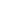 Submitted are the following agenda item(s) to be considered by the Community Corrections Partnership Executive Committee (CCP EC) at the meeting on March 15, 2021.Title/Subject Description: FORMERLY INCARCERATED CAB NOTE TAKERBackground (brief): The CAB request that the CCPEC recommend to the BOS that funding be made available from AB 109 to cover the cost to pay a note taker. The CAB has been a board without a member that is willing to capture the minutes for well over four years. The CAB did have a volunteer from the community take minutes for a long period of time, however the community made their feelings known to the CAB about the possible conflict of interest with the previous note taker. CAB Operating Guideline Article 4: Officers Section 1, 2, and 3 does not state that the Secretary of the CAB shall take minutes, furthermore many times no one wanted to be the secretary because of the task of minute taking.  Fiscal Impact, if any: $900 Annually ($75 per month) Deliverables:  CAB to receive comprehensive minutes each monthSystem impacted individual(s) obtaining job skillsSystem impacted individual(s) will build up resume Agenda item is:	X Discussion		X ActionRecommendation/Action to be taken: Forward to the Board of SupervisorsSignature: _______Kamarlo Spooner_________________________Print Name and Title: Kamarlo Spooner - Chair of CAB. 	Date: 02/20/2021